“Si los tuvieras”: describing hypothetical situations with the imperfect subjunctiveParte A: Calentamiento	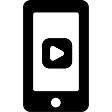 Mira el inicio de una entrevista con Samantha N [video clip on powerpoint slide 2]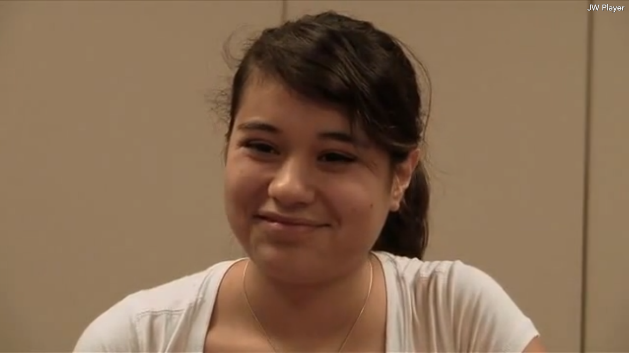 Conversa con un compañero:	¿De qué hablan Samantha y el entrevistador?¿Cómo puedes describir el inicio de la conversación? ¿Qué opinas de la pregunta del entrevistador?Refiérete a la transcripción para responder unas preguntas. 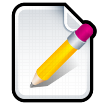 ¿A qué se refiere “los” en las líneas 6-8?____________________________________________El entrevistador pregunta acerca de hijos en la línea 1, y otra vez en la línea 6. ¿Qué ha cambiado entre las líneas 1 y 6?_________________________________________________________________________________________________________________________________________________________________________________________________________________________________¿De qué van a hablar a continuación?_________________________________________________________________________________________________________________________________________________________________________________________________________________________________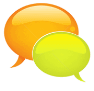 Compara tus respuestas con tu compañero. Después, representen los papeles de Samantha y el entrevistador. Parte B: Formas del imperfecto del subjuntivo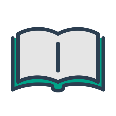 El entrevistador le hace la pregunta a Samantha: “¿crees que algún día tendrás hijos?” [do you think you’ll have children someday?]. Después, le hace otra pregunta con “pero si los tuvieras...” [but if you did have children...]. Tuvieras es una forma del imperfecto del subjuntivo de tener.  Rellena la tabla con el imperfecto del subjuntivo de hablar, aprender, y tener:¿Qué verbos usa Samantha en los espacios en blanco? Escríbelos en el imperfecto del subjuntivo. [powerpoint slide 4]Parte C: Funciones del imperfecto del subjuntivo In the following two sentences, Samantha says a main clause and a dependent clause. -Yo también quisiera que ellos aprendieran.-Yo quisiera que ellos también lo apreciaran.Quisiera [I would like] in the main clause introduces imperfect subjunctive verbs aprendieran and apreciaran in the dependent clause. These verbs describe a hypothetical situation. The imperfect subjunctive also performs the same functions in the past as the present subjunctive performs in the present. It can express emotions, expectations, doubts, or advice in the past.¿Cómo respondería Samantha a las siguientes preguntas? Entrevistador:	¿Qué esperabas de tu visita a Monterrey? Samantha:		Esperaba que me cambiara la vida________________________.Entrevistador:	¿Qué te aconsejaron tus padres cuando fuiste?Samantha: 		___________________________________________________.Entrevistador:	¿Qué querías que pasara?Samantha: 		___________________________________________________.Entrevistador:	¿Qué te sorprendió durante el viaje?Samantha: 		___________________________________________________.Usa las perguntas para entrevistarle a tu compañero. Puedes agregar preguntas originales a la entrevista.Parte D: ExpansiónEscucha la respuesta completa de Samantha y conversa con tu compañero. [powerpoint slide 7]¿Qué quiere decir ‘identificación’ para Samantha? ¿Qué quiere decir la palabra para ti?Para ti, ¿qué ideas se asocian con identificación? Dibuja un mapa mental.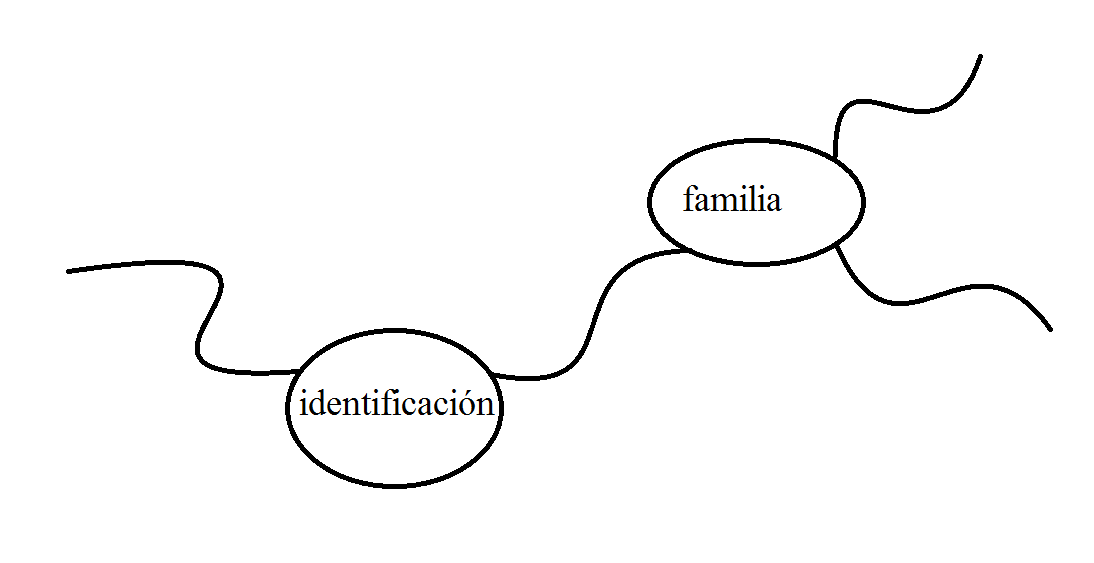 formalamistosaanimada alegrecómodarelajada polémica [confrontational]aburrida deprimenteincómoda [awkward]hablaraprenderteneryohablaratútuvierasél/ella/ustednosotrosaprendiéramosellos/ellas/ustedes